Einstein-Gymnasium Potsdam 	Abgabe beim Klassenlehrer am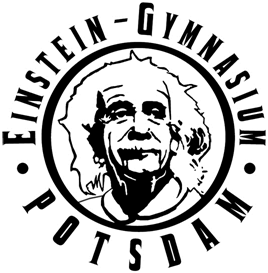 Hegelallee 3014467 Potsdam					Vereinbarungzur Anfertigung einer Arbeit in Klasse 9 nach § 13 der Sekundarstufe I-Verordnung In Absprache zwischen Frau/Herrn  ……………………………………. als Fachlehrkraftund der Schülerin/dem Schüler ………………………………………… aus der Klasse 9 …wird die   Anfertigung einer Facharbeit vereinbart.Es gelten folgende verbindliche Festlegungen:Thema der Arbeit…………………………………………………………………………………………………..…………………………………………………………………………………………………..…………………………………………………………………………………………………..Termin der Abgabe: Eventuelle weitere Termine: ……………………………………………………………					(z.B. Präsentation – kann auch bei Abgabe festgelegt werden)Weitere verbindliche Festlegungen…………………………………………………………………………………………………..Die Arbeit ist selbständig anzufertigen. Alle Hilfsmittel und Quellen sind beizufügen. Zitate (z.B. aus dem Internet oder anderen Quellen) sind mit Anführungszeichen und Quelleangaben zu versehen. Die Lehrer –Schüler –Vereinbarung  mit Auszügen aus  der Sekundarstufe I –Verordnungist auf der Homepage (unter Unterricht-Facharbeit Klasse 9) verbindlich nachzulesen.Potsdam, …... / ..…./ 2016-----------------------------	          ------------------------			---------------------Schüler/in					Fachlehrkraft				Kenntnisnahme der Eltern